ANEXO IIA que se refere a Instrução UCRH nº 001, de 29 de outubro  de 2004UNIDADE CENTRAL DE RECURSOS HUMANOS – UCRH* §19 do Artigo 40 da Constituição Federal/88, modificada pela Emenda Constitucional nº 41, de 19, publicada no D.O.U. de 31 de dezembro 2003.** §5º do Artigo 2º da Emenda Constitucional nº 41, de 19, publicada no D.O.U. de 31 de dezembro 2003.*** $1º do Artigo 3º da Emenda Constitucional nº 41, de 19, publicada no D.O.U. de 31 de dezembro 2003.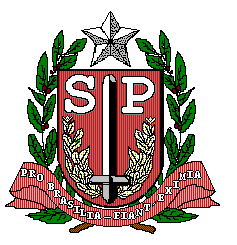 GOVERNO DO ESTADO DE SÃO PAULOSECRETARIA DE ESTADO DA EDUCAÇÃOCOORDENADORIA DE GESTÃO DE RECURSOS HUMANOSDIRETORIA DE ENSINO REGIÃO CENTRO-SULFORMULÁRIO PARA O ABONO DE PERMANÊNCIA, INSTITUÍDO PELA EMENDA CONSTITUCIONAL Nº 41, DE 19, PUBLICADA EM 31 DE DEZEMBRO DE 2003IDENTIFICAÇÃO DO SERVIDORIDENTIFICAÇÃO DO SERVIDORIDENTIFICAÇÃO DO SERVIDORIDENTIFICAÇÃO DO SERVIDORREGISTRO GERALREGISTRO GERALNOMENOMERS/PV/EXRS/PV/EXCARGO/FUNÇÃO ATIVIDADECARGO/FUNÇÃO ATIVIDADEFAIXA-NÍVEL/REF-GRAU/PADRÃOFAIXA-NÍVEL/REF-GRAU/PADRÃOFAIXA-NÍVEL/REF-GRAU/PADRÃOCATEGORIAU.A. :DENOMINAÇÃO :DENOMINAÇÃO :DENOMINAÇÃO :U.C.D.:02.023MUNICÍPIO :SÃO PAULOMUNICÍPIO :SÃO PAULOMUNICÍPIO :SÃO PAULODADOS PARA IMPLANTAÇÃO DO ABONO DE PERMANÊNCIACERTIDÃO            N.º RATIFICADA D.O.E.: EM: COMPLETOU AS EXIGÊNCIAS PARA APOSENTADORIA VOLUNTÁRIA INTEGRAL nos termos do, FAZENDO JUS AO ABONO DE PERMANÊNCIA DE QUE TRATA § 5º do Artigo 2º da Emenda Constitucional nº 41, de 19, publicada no DOU. de 31 de dezembro 2003.CONCESSÃO DO ABONO DE PERMANÊNCIA, À PARTIR DE: ASSUMO PLENA RESPONSABILIDADE PELA VERACIDADE DAS INFORMAÇÕESLOCAL: SÃO PAULODATA:   PREENCHIDO POR: _______________________________ASSINATURA E CARIMBO DO RESPONSÁVEL